FICHE TECHNIQUE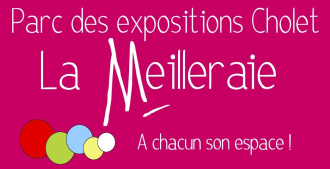 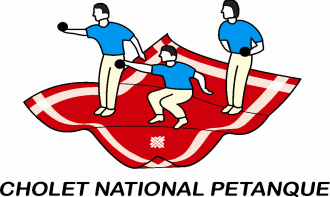  ENGAGEMENTS DES CONCOURS DU VENDREDI ET DU DIMANCHEse feront uniquement avec les fiches  d’inscription  envoyées par Mail à l’adresse du Club et accompagnées d’une fiche comptable pour le paiement.         Chaque club doit nous faire parvenir par courrier  les fiches d’inscription correspondant à chaque concours et la fiche comptable accompagnée d’un chèque à l’ordre de Cholet National pétanque et adressés à : CHOLET NATIONAL PETANQUE 26 RUE LOUIS MARIE GRIGNON DE MONTFORT 49300 CHOLETFournir impérativement les 3 noms des joueurs de l’équipe, avec numéro de licence. 1 joueur (se) de l’équipe doit obligatoirement être licencié (e) au club inscrit sous peine de disqualification.
Obligation de présence de  1 des 3 noms lors du concours.AUCUNE INSCRIPTION NE SERA PRISE PAR TELEPHONE La confirmation de l’engagement se fera par mail dès le retour de la fiche comptableLes clubs n’ayant pas fait retour de leur inscription avant le  08 janvier 2024, verront leur réservation attribuée à un ou plusieurs clubs sur liste d’attente.				(Aucune dérogation ne sera acceptée)Licences 2024 obligatoiresRAPPEL ; les sièges sont interdits dans les allées principalesPour des renseignements uniquement de 16h à 20h : N° de téléphone : 06 80 10 94 20  ou par mail : cholet.nationalpétanque@orange.fr Site  de CHOLET NATIONAL PETANQUE : https://choletnationalpetanque.sportsregions.fr  Des terrains extérieurs vont être créés pour éviter l’attente du Matin mais nous n’aurons pas les 200. Faute de terrains suffisants,  quelques  équipes ne peuvent commencer dès 8h00, pour les compétitions du vendredi, samedi et dimanche.Nous indiquerons sur le site ci-dessus, en fin de semaine qui précède le National, les équipes qui pourront différer leurs arrivées  de 30 minutes.PAS DE BRANCHEMENTS  ELECTRIQUES POUR LES CAMPINGS-CAR35ème NATIONAL à PETANQUEde CHOLET 9 – 10 -11 FEVRIER   2024VENDREDI 
09/02/2024SAMEDI  
10/02/2024DIMANCHE  
11/02/2024DIMANCHE 
11/02/2024Concours 
VETERANS (60 ans dans l’année et+)NATIONAL 
Prix de la Ville 
de CHOLETConcours SENIORSConcours FEMININConcours 
VETERANS (60 ans dans l’année et+)NATIONAL 
Prix de la Ville 
de CHOLET400 triplettes400 triplettes200 triplettes200 triplettesEngagement : 
15,00 €  + 3 € = 18 €Engagement : 
39,00 + 6 € = 45 €Engagement : 
15,00 € + 3€ = 18 €Engagement : 
15,00 € + 3€ = 18 €(A - B - C)(A  +  B - C)(A - B - C)(A - B - C)Prix : 
Engagement 
+ 50 %Prix : 
Engagement 
A + 4500 € / B-C + 50%Prix : 
Engagement 
+ 50 %Prix : 
Engagement 
+ 50 %ENGAGEMENTS DU NATIONAL LE SAMEDISe feront uniquement en ligne par internet sur le site : FFPJP COMPETLa date d’ouverture des inscriptions vous sera communiquée le  décembre sur notre site :                   https://choletnationalpetanque.sportsregions.fr ENGAGEMENTS DU NATIONAL LE SAMEDISe feront uniquement en ligne par internet sur le site : FFPJP COMPETLa date d’ouverture des inscriptions vous sera communiquée le  décembre sur notre site :                   https://choletnationalpetanque.sportsregions.fr ENGAGEMENTS DU NATIONAL LE SAMEDISe feront uniquement en ligne par internet sur le site : FFPJP COMPETLa date d’ouverture des inscriptions vous sera communiquée le  décembre sur notre site :                   https://choletnationalpetanque.sportsregions.fr ENGAGEMENTS DU NATIONAL LE SAMEDISe feront uniquement en ligne par internet sur le site : FFPJP COMPETLa date d’ouverture des inscriptions vous sera communiquée le  décembre sur notre site :                   https://choletnationalpetanque.sportsregions.fr 